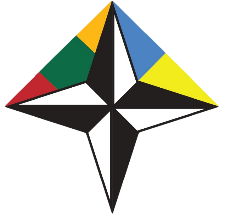 EMBASSY OF THE REPUBLIC OF LITHUANIA IN UKRAINENATO CONTACT POINT EMBASSY 2015-2016Euroatlantic Youth Security ForumDnipropetrovsk, Ukraine    3-5 April 2016Venue: Dnipropetrovsk Oles Honchar National University, 1 Shevchenko Sq.DRAFT PROGRAMME3 April, Sunday 		Arrival of the participants20:00 		Ice-breaker event, Park Hotel, Voroshilova str. 21DWelcome remarks by Marius Janukonis,  Ambassador, Embassy of Lithuania		Mykola Poliakov, Professor, Rector of Oles Honchar Dnipropetrovsk National University4 April, Monday,   Small Hall 	09:00-09:30	Registration, morning coffee09:30-09:45	Opening of the Forum. Introductory remarks by:		Marius Janukonis,  Ambassador, Embassy of Lithuania		Richard Scarborough, Counsellor, Royal Norwegian Embassy		Mykola Poliakov, Professor, Rector of Oles Honchar Dnipropetrovsk National UniversityModerator: Jonas Daniliauskas, Minister Plenipotentiary, Embassy of Lithuania in UkraineChanging global security environment. What are the challenges and how to approach them?Petras Vaitiekūnas, former Ambassador of Lithuania to Ukraine (2010-2014)Definition of Hybrid warfareRichard Scarborough, Counsellor, Deputy Chief of Mission, Royal Norwegian EmbassyEuroatlantic security – a club of 28? What is NATO and what is its purpose in the contemporary world? Where is NATO presently active ?Hans Helseth, Commodore, Norwegian Navy,  NATO Joint Warfare Centre in Stavanger, Norway12.00-13.15 	Lunch breakModerator: Jonas Daniliauskas, Minister Plenipotentiary, Embassy of Lithuania in UkraineUkraine’s role in the Euroatlantic securityVolodymyr Ohryzko, former Minister of Foreign Affairs of Ukraine (2007-2009)How does NATO work? Main formats, decision making, rules of work in NATO. Setting the ground for tomorrow’s simulation. Vaidotas Urbelis, Political Director of Ministry of National Defence of Lithuania18:00		  Dinner, Park Hotel, Voroshilova str. 21D5 April, Tuesday,   Room No. 30       09:00-09:50     NATO – Ukraine Distinctive partnership: what does it mean and what does it stand for? Alexander Vinnikov, Director of NATO Liaison Office in Ukraine 09.50-10.00 	Coffee breakLead: 	Vaidotas Urbelis, Political Director of Ministry of National Defence of Lithuania 12.00-13.00 	Lunch break Lead: 	Vaidotas Urbelis, Political Director of Ministry of National Defence of Lithuania 14:30-15:00	Conclusions of the Forum 